Liefste …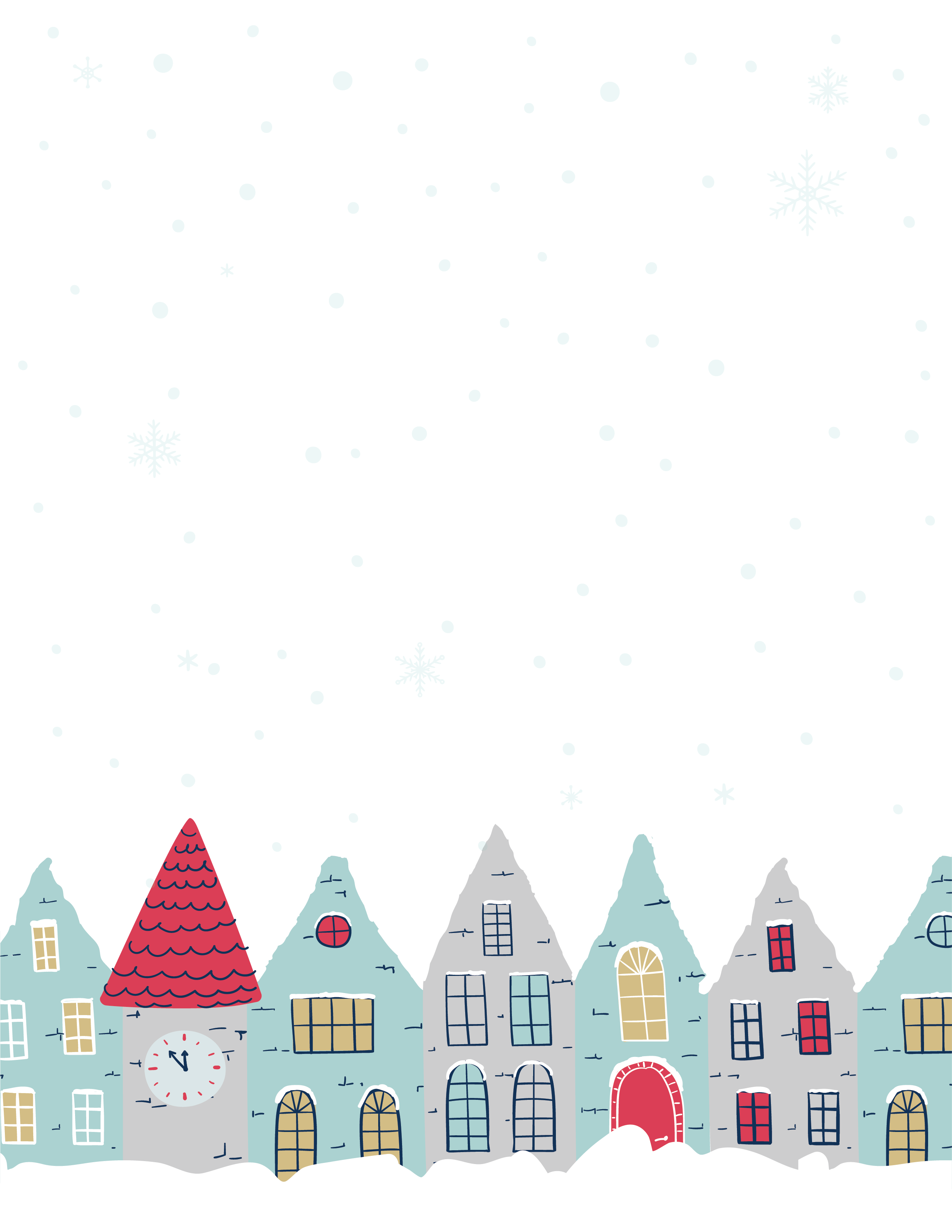 Hier komen mijn wensen voor het nieuwe jaar.Pas gerust mijn lettertype en kleur aan maar zorg dat het leesbaar blijft.Hier komt mijn gif (via Invoegen)